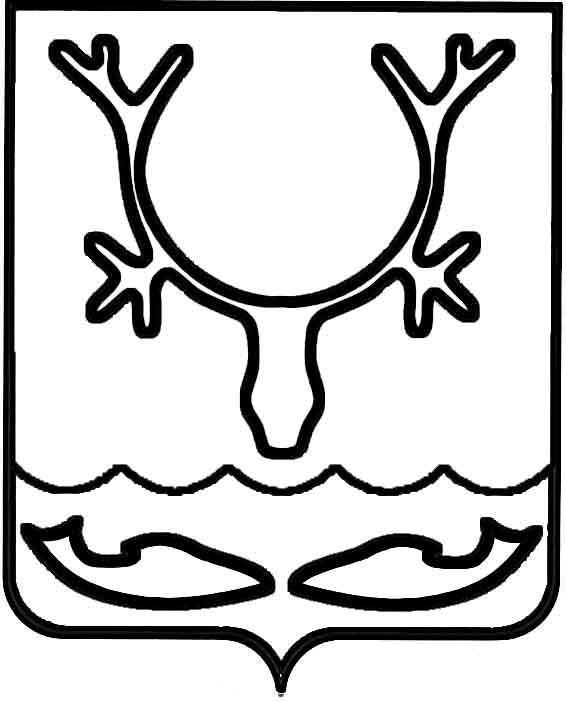 Администрация МО "Городской округ "Город Нарьян-Мар"ПОСТАНОВЛЕНИЕот “____” __________________ № ____________		г. Нарьян-МарВ соответствии с постановлением Правительства Российской Федерации                  от 06.09.2016 № 887 "Об общих требованиях к нормативным правовым актам, муниципальным правовым актам, регулирующим предоставление субсидий юридическим лицам (за исключением субсидий государственным (муниципальным) учреждениям), индивидуальным предпринимателям, а также физическим лицам – производителям товаров, работ, услуг" Администрация МО "Городской округ           "Город Нарьян-Мар" П О С Т А Н О В Л Я Е Т:1.	Внести в Порядок предоставления субсидии на компенсацию расходов, связанных с водоотведением в части размещения сточных вод из септиков                              и выгребных ям, за счет средств городского бюджета, утвержденный постановлением Администрации МО "Городской округ "Город Нарьян-Мар" от 14.02.2014 № 399                  (в ред. от 12.08.2016 № 911), следующие изменения: 1.1.	Абзац второй пункта 2 изложить в следующей редакции:"-	категории лиц, имеющих право на получение субсидий, и критерии отбора получателей субсидии;".1.2.	Пункт 3 изложить в следующей редакции:"3.	Категории лиц, имеющих право на получение субсидий, и критерии отбора получателей субсидии:3.1.	Получателями субсидии являются юридические лица (за исключением государственных (муниципальных) учреждений), индивидуальные           предприниматели – производители работ, услуг, осуществляющие размещение сточных вод из септиков и выгребных ям жилых домов, расположенных                              на территории муниципального образования "Городской округ "Город Нарьян-Мар" по тарифам, установленным Администрацией МО "Городской округ "Город                Нарьян-Мар", имеющие лицензию на осуществление деятельности                                        по обезвреживанию и размещению отходов I - IV классов опасности (далее – Получатель субсидии).3.2.	Критериями отбора получателей субсидии являются:1)	осуществление получателем субсидии деятельности по оказанию услуг                по размещению сточных вод из септиков и выгребных ям жилых домов, расположенных на территории муниципального образования "Городской округ "Город Нарьян-Мар";2)	отсутствие процедуры банкротства (ликвидации, реорганизации)                              в отношении получателя субсидии.".1.3.	Абзац второй пункта 4.1 изложить в следующей редакции:"Размер субсидии определяется по следующей формуле:Pc = V * (ЭОТ - Тр),где,Рс – размер субсидии, рублей;V– объем  размещенных сточных вод;ЭОТ – экономически-обоснованный тариф в части размещения сточных вод             из септиков и выгребных ям, утвержденный постановлением Администрации МО "Городской округ "Город Нарьян-Мар", рублей за 1 куб. м.;Тр – регулируемый тариф на размещение сточных вод, утвержденный постановлением Администрации МО "Городской округ "Город Нарьян-Мар", рублей за 1 куб. м.".1.4.	Пункт 4.2 после слов "Администрацией МО "Городской округ "Город Нарьян-Мар" дополнить словами "и соответствие Получателя субсидии критериям отбора, установленным пунктом 3.2  настоящего Порядка.".1.5.	Пункты 4.3 – 4.5 изложить в следующей редакции:"4.3.	Субсидии предоставляются в соответствии с соглашением (договором), заключенным Главным распорядителем бюджетных средств – Управлением строительства, жилищно-коммунального хозяйства и градостроительной деятельности Администрации МО "Городской округ "Город Нарьян-Мар" (далее – Главный распорядитель) и Получателем субсидии, в размере, не превышающем предельного объема бюджетных ассигнований и лимитов бюджетных обязательств, утвержденных в бюджете МО "Городской округ "Город Нарьян-Мар"                                 на соответствующий финансовый год на цели, указанные в пункте 4.1 настоящего Порядка, при условии соблюдения Получателями субсидий требований, установленных настоящим Порядком.Соглашение (договор) о предоставлении субсидии заключается между Главным распорядителем и Получателем субсидии на срок, не превышающий срок действия утвержденных и доведенных Главному распорядителю лимитов бюджетных обязательств на предоставление субсидии.Получатели субсидии на первое число месяца, предшествующего месяцу,                        в котором планируется заключение соглашения о предоставлении субсидии, должны соответствовать следующим требованиям:1)	не являться иностранными юридическими лицами, а также российским юридическим лицом, в уставном (складочном) капитале которого доля участия иностранных юридических лиц, местом регистрации которых является государство или территория, включенные в утверждаемый Министерством финансов Российской Федерации перечень государств и территорий, предоставляющих льготный налоговый режим налогообложения и (или) не предусматривающих раскрытия                       и предоставления информации при проведении финансовых операций (офшорные зоны) в отношении таких юридических лиц, в совокупности превышает 50 процентов;2)	не получать средства из соответствующего бюджета бюджетной системы Российской Федерации в соответствии с иными нормативными правовыми актами   на цели, указанные в пункте 4.1 настоящего Порядка;3)	получатели субсидий не должны находиться в процессе реорганизации, ликвидации, банкротства и не должны иметь ограничения на осуществление хозяйственной деятельности.4.4.	Для заключения соглашения (договора) о предоставлении субсидии Главному распорядителю представляются следующие документы:а)	заявление о заключении соглашения, подписанное руководителем юридического лица или индивидуальным предпринимателем и скрепленное печатью (при наличии), с указанием реквизитов счета, открытого в кредитной организации                    в установленном порядке;б)	гарантийное письмо за подписью руководителя и главного бухгалтера получателя субсидии, подтверждающее соответствие Получателя субсидии требованию, установленному подпунктом 2 п. 4.3  настоящего Порядка;в)	выписка из ЕГРЮЛ;г)	справка из налогового органа об отсутствии в отношении Получателя субсидии осуществления процедуры реорганизации, ликвидации или банкротства;д)	заверенные копии учредительных документов;ж)	заверенная копия свидетельства о государственной регистрации юридического лица, индивидуального предпринимателя, физического лица – производителя товаров, работ, услуг;з)	заверенная копия свидетельства о постановке на учет в налоговом органе;и) расчеты, необходимые для определения годового объема субсидии по форме согласно приложению;к) регистрационный номер лицензии на осуществление деятельности по сбору, транспортированию, обработке, утилизации, обезвреживанию, размещению отходов  1 - 4 классов опасности;л) копии договоров с организациями и индивидуальными предпринимателями на размещение сточных вод из септиков и выгребных ям, в рамках предоставления жилищно-коммунальных услуг собственникам и пользователям помещений                                 в многоквартирных домах и в индивидуальных жилых домах, заверенные печатью                     и подписью руководителя. Получатель субсидии вправе не предоставлять документы, указанные                               в подпунктах в, г, ж, з, к настоящего пункта. В данном случае Главный распорядитель запрашивает указанные документы в уполномоченном органе самостоятельно                           в рамках межведомственного взаимодействия.Основанием для отказа в заключении соглашения (договора) является несоблюдение следующих условий:несоответствие Получателя субсидии требованиям, установленным пунктами 3.2, 4.2 и 4.3 настоящего Порядка;непредставление (представление не в полном объеме) документов, указанных в пункте 4.4 настоящего Порядка.Главный распорядитель в течение 3 рабочих дней осуществляет проверку документов, готовит заключение о необходимости заключения соглашения (договора) на выделение субсидии, расчет годового объема субсидии и проект соглашения (договора) по типовой форме, утвержденной Управлением финансов Администрации МО "Городской округ "Город Нарьян-Мар", который направляет на согласование                в правовое управление Администрации МО "Городской округ "Город Нарьян-Мар" (далее – Правовое управление). Правовое управление в течение 3 рабочих дней осуществляет согласование проекта соглашения (договора) и направляет его Главному распорядителю.Главный распорядитель в течение 3 рабочих дней с момента получения согласованного проекта соглашения (договора) от Правового управления заключает соглашение (договор) с Получателем субсидии.4.5.	Для получения субсидии Получатели субсидии представляют Главному распорядителю ежемесячно, не позднее 15-го числа месяца, следующего за отчетным, расчеты на предоставление субсидии по форме согласно приложению к настоящему Порядку, копии договоров, счетов, счетов-фактур, актов выполненных работ, иных документов, подтверждающих размещение сточных вод из септиков и выгребных ям.Решение о предоставлении субсидии либо об отказе в предоставлении субсидии принимается Главным распорядителем. При отсутствии замечаний Главный распорядитель в течение 3 рабочих дней   со дня получения от Получателя субсидии документов на предоставление субсидии принимает решение о предоставлении субсидии, которое оформляется распорядительным документом Главного распорядителя.В случае принятия решения об отказе в предоставлении субсидии Главный распорядитель в течение 3 рабочих дней со дня получения от Получателя субсидии документов на предоставление субсидии уведомляет о нем Получателя субсидии.Основаниями для отказа в предоставлении субсидии являются:1)	непредставление (представление не в полном объеме) документов, указанных в абзаце первом настоящего пункта;2)	недостоверность представленной Получателем субсидии информации;3)	отсутствие соглашения (договора) о предоставлении субсидии с Главным распорядителем;4)	несоответствие Получателя субсидии требованиям, установленным пунктом 4.3 настоящего Порядка;5)	нарушение сроков представления документов, установленных настоящим пунктом.Главный распорядитель в течение 10 рабочих дней с момента принятия решения о предоставлении субсидии перечисляет полностью или частично субсидию на расчетный счет Получателя субсидии, открытый в кредитной организации                             и указанный в заявлении Получателя субсидии, в соответствии с показателями кассового плана исполнения городского бюджета на текущий финансовый год                       в установленном порядке.Субсидия за декабрь (далее – предварительная субсидия) предоставляется                 не позднее 25 декабря текущего года в пределах остатка неиспользованных лимитов бюджетных обязательств, но не более 95% от суммы субсидии за ноябрь                                на основании представленного Получателем субсидии предварительного расчета.Окончательный расчет за декабрь производится на основании расчета, представленного не позднее 1 февраля года, следующего за отчетным, в пределах лимитов бюджетных обязательств текущего финансового года.".1.6.	Дополнить Порядок пунктом 4.6 следующего содержания:"4.6.	Главный распорядитель вправе устанавливать в Соглашении показатели результативности, порядок, сроки и формы представления Получателем субсидии отчетности о достижении этих показателей, а также иные отчеты.".1.7.	В абзаце втором пункта 6.1. слова "месячный срок" заменить словами "течение десяти рабочих дней".2.	Настоящее постановление вступает в силу со дня его подписания                          и подлежит официальному опубликованию.0506.2017613О внесении изменений в Порядок предоставления субсидии на компенсацию расходов, связанных с водоотведением                      в части размещения сточных вод из септиков и выгребных ям, за счет средств            городского бюджета, утвержденный постановлением Администрации МО "Городской округ "Город Нарьян-Мар"                        от 14.02.2014 № 399 Глава МО "Городской округ "Город Нарьян-Мар" О.О.Белак